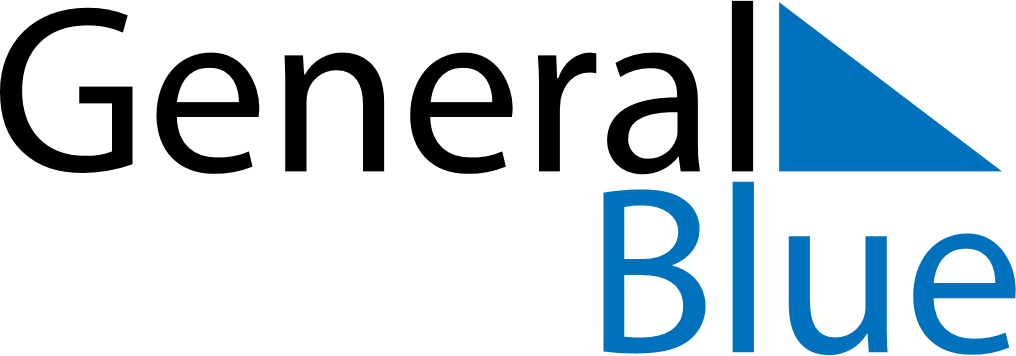 May 2024May 2024May 2024May 2024May 2024May 2024Saldus, LatviaSaldus, LatviaSaldus, LatviaSaldus, LatviaSaldus, LatviaSaldus, LatviaSunday Monday Tuesday Wednesday Thursday Friday Saturday 1 2 3 4 Sunrise: 5:42 AM Sunset: 9:11 PM Daylight: 15 hours and 28 minutes. Sunrise: 5:40 AM Sunset: 9:13 PM Daylight: 15 hours and 32 minutes. Sunrise: 5:38 AM Sunset: 9:15 PM Daylight: 15 hours and 37 minutes. Sunrise: 5:36 AM Sunset: 9:17 PM Daylight: 15 hours and 41 minutes. 5 6 7 8 9 10 11 Sunrise: 5:33 AM Sunset: 9:19 PM Daylight: 15 hours and 45 minutes. Sunrise: 5:31 AM Sunset: 9:21 PM Daylight: 15 hours and 50 minutes. Sunrise: 5:29 AM Sunset: 9:23 PM Daylight: 15 hours and 54 minutes. Sunrise: 5:27 AM Sunset: 9:25 PM Daylight: 15 hours and 58 minutes. Sunrise: 5:25 AM Sunset: 9:27 PM Daylight: 16 hours and 2 minutes. Sunrise: 5:23 AM Sunset: 9:29 PM Daylight: 16 hours and 6 minutes. Sunrise: 5:20 AM Sunset: 9:31 PM Daylight: 16 hours and 10 minutes. 12 13 14 15 16 17 18 Sunrise: 5:18 AM Sunset: 9:33 PM Daylight: 16 hours and 14 minutes. Sunrise: 5:16 AM Sunset: 9:35 PM Daylight: 16 hours and 18 minutes. Sunrise: 5:15 AM Sunset: 9:37 PM Daylight: 16 hours and 22 minutes. Sunrise: 5:13 AM Sunset: 9:39 PM Daylight: 16 hours and 26 minutes. Sunrise: 5:11 AM Sunset: 9:41 PM Daylight: 16 hours and 30 minutes. Sunrise: 5:09 AM Sunset: 9:43 PM Daylight: 16 hours and 34 minutes. Sunrise: 5:07 AM Sunset: 9:45 PM Daylight: 16 hours and 37 minutes. 19 20 21 22 23 24 25 Sunrise: 5:05 AM Sunset: 9:47 PM Daylight: 16 hours and 41 minutes. Sunrise: 5:04 AM Sunset: 9:49 PM Daylight: 16 hours and 45 minutes. Sunrise: 5:02 AM Sunset: 9:50 PM Daylight: 16 hours and 48 minutes. Sunrise: 5:00 AM Sunset: 9:52 PM Daylight: 16 hours and 52 minutes. Sunrise: 4:59 AM Sunset: 9:54 PM Daylight: 16 hours and 55 minutes. Sunrise: 4:57 AM Sunset: 9:56 PM Daylight: 16 hours and 58 minutes. Sunrise: 4:56 AM Sunset: 9:57 PM Daylight: 17 hours and 1 minute. 26 27 28 29 30 31 Sunrise: 4:54 AM Sunset: 9:59 PM Daylight: 17 hours and 4 minutes. Sunrise: 4:53 AM Sunset: 10:01 PM Daylight: 17 hours and 7 minutes. Sunrise: 4:51 AM Sunset: 10:02 PM Daylight: 17 hours and 10 minutes. Sunrise: 4:50 AM Sunset: 10:04 PM Daylight: 17 hours and 13 minutes. Sunrise: 4:49 AM Sunset: 10:05 PM Daylight: 17 hours and 16 minutes. Sunrise: 4:48 AM Sunset: 10:07 PM Daylight: 17 hours and 19 minutes. 